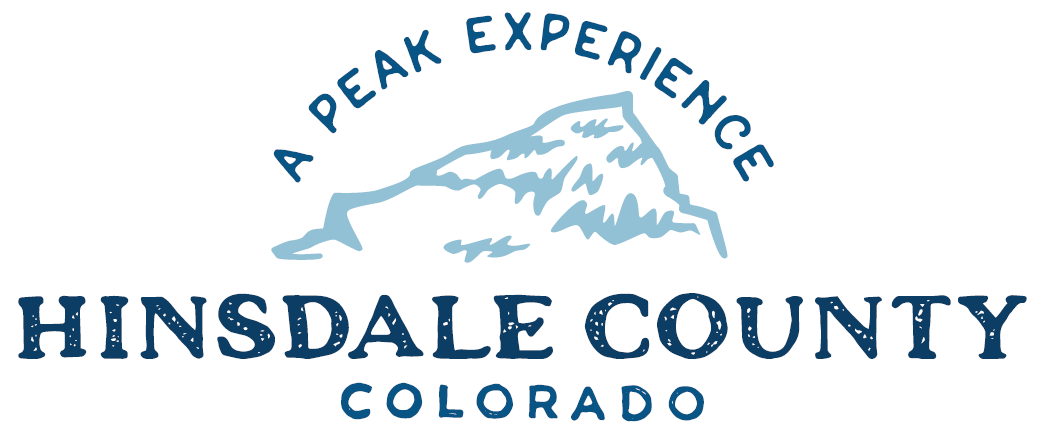 BOARD OF COUNTY COMMISSIONERS WORKSHOP & MEETINGCoursey Annex, 311 N. Henson St., Lake CityWednesday, July 21, 2021 – 8 a.m.AGENDA Register in advance for this meeting:https://us02web.zoom.us/meeting/register/tZAvdOquqDgoH9CAfbnsrrd_Px-p-ehac3HAAfter registering, you will receive a confirmation email containing information about joining the meeting. If attending by phone, call 346 248 7799Technical difficulties may occur during the meeting due to network limitations.8 AM         OPEN DISCUSSION8:30 AM         WORKSHOP Discussion with Brandon Diamond, Colorado Parks & Wildlife Gunnison Area Wildlife ManagerDiscuss Hinsdale County Fire Restrictions Discuss Off-Highway Vehicle Staging Area on County PropertyDiscuss Brownfield Revitalization Project Request for Proposals (RFP)Discuss Memorandum of Agreement (MOA) for Hidden Treasure Dam ProjectDiscuss Colorado Interactive PayPort Agreement to Accept Credit Card Payments in the Administration OfficeDiscuss Amendment Agreement to Gunnison County Electric Association (GCEA) Line Extension ContractDiscuss Noxious Weed Spraying on Private Property in Southern Hinsdale CountyDiscuss Budget UpdateCLOSE COMMISSIONER WORKSHOP10 AM       OPEN COMMISSIONER’S REGULAR MEETING		Pledge of Allegiance Modifications to the AgendaApproval of the Agenda	CITIZEN COMMENTS FROM THE FLOOR               REGULAR AGENDAConsider Hinsdale County Fire Restrictions Consider Brownfield Revitalization Project RFPConsider MOA for Hidden Treasure Dam ProjectConsider Colorado Interactive PayPort Agreement to Accept Credit Card Payments in the Administration OfficeEXECUTIVE SESSION - An executive session pursuant to Section 24-6-402(4)(a), Colorado Revised Statutes, to discuss the possible sale of the Mt. Morris Lode mining claim. ANY UNSCHEDULED BUSINESS	PRESENTATION OF BILLS TO BE PAIDADJOURN MEETINGTimes stated are approximate and the agenda may be modified as necessary at the discretion of the Board.  The next Commissioner’s meeting is a workshop and meeting scheduled for Wednesday, August 4, 2021, unless otherwise noted at the Coursey Annex, 311 N. Henson Street, Lake City, CO  81235.  Two or more Hinsdale County Commissioners may attend the Town of Lake City Board of Trustees Meeting on Wednesday, July 21, at 6 p.m.Meeting ID: 842 3366 3254Passcode: 134659